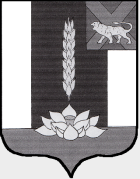 АДМИНИСТРАЦИЯ СИБИРЦЕВСКОГО ГОРОДСКОГО ПОСЕЛЕНИЯПОСТАНОВЛЕНИЕ  «  22    » марта 2019 г.                            пгт. Сибирцево                                             № 114   Об организации  проведения двухмесячникапо благоустройству и санитарной очистке натерритории Сибирцевского городского поселенияВ целях наведения должного санитарного состояния и очистки после зимнего периода на территории Сибирцевского городского поселения улиц, мест общественного пользования, проездов внутри кварталов, дворовых территорий,  в соответствии с Федеральным законом от 06.10.2003 г. №131-ФЗ «Об общих принципах организации местного самоуправления в Российской Федерации», Решением Муниципального комитета Сибирцевского городского поселения от 26.09.2017 № 119  «Об утверждении правил благоустройства Сибирцевского городского поселения» (включая механизмы вовлечения людей и общественного участия в принятии решений и реализации проектов комплексного благоустройства и развития городской среды), (ред. Решение Муниципального комитета Сибирцевского городского поселения № 166 от 24.10.2018г.), Уставом  муниципального образования Сибирцевское городское поселение, администрация Сибирцевского городского поселенияПОСТАНОВЛЯЕТ:1. Провести с 1 апреля по 31 мая 2019 года двухмесячник по благоустройству и санитарной очистке территории Сибирцевского городского поселения.2. 27 апреля 2019 года провести единый субботник на территории Сибирцевского городского поселения.3. Начальнику 1 отдела администрации Сибирцевского городского поселения (Землянской И. Ю.):3.1. Информировать население о проведении с 1 апреля по 31 мая 2019 года двухмесячника по благоустройству и санитарной очистке территории Сибирцевского городского поселения и проведении единого субботника 27 апреля 2019 года, разместив информацию на информационных стендах, досках объявлений.3.2. Усилить контроль за наведением чистоты и порядка на территории Сибирцевского городского поселения с применением мер административного реагирования в соответствии с Законом Приморского края от 05.03.2007 N 44-КЗ «Об административных правонарушениях в Приморском крае», а также за мероприятиями по пресечению несанкционированного выброса мусора в неустановленных местах. 3.3.   С периодичностью 2 раза в месяц проводить проверки о ходе выполнения работ по благоустройству и санитарной очистке территорий Сибирцевского городского поселения.3.4. Обеспечить контроль за вывозом несанкционированных свалок, очистке придорожных полос, дорог общего пользования местного значения на территории Сибирцевского городского поселения.4. Предприятиям, учреждениям, организациям всех форм собственности, индивидуальными предпринимателям, осуществляющих свою деятельность на территории Сибирцевского городского поселения, принять необходимые меры по наведению и поддержанию санитарного порядка на закрепленных территориях с соблюдением мер пожарной безопасности.5. Жителям Сибирцевского городского поселения произвести санитарную уборку на своих придомовых территориях и обеспечить водоотвод по прилегающим кюветам.6. Рекомендовать начальнику  ТОУ «Роспотребнадзор» по Приморскому краю в г. Спасск-Дальний  (Синяговскому С.Н.): 6.1. Организовать и провести в населенных пунктах Сибирцевского городского поселения на договорной основе дератизационные мероприятия на территории предприятий, учреждений,  организаций всех форм собственности, индивидуальных предпринимателей и граждан, проживающих в частном секторе, согласно санитарным нормам и правилам.7. Рекомендовать   начальнику ОМВД России по Черниговскому району (Василенко Ф.Г.) усилить работу  участковых уполномоченных полиции по контролю за соблюдением порядка на территориях общего пользования Сибирцевского городского поселения.8. Руководителям предприятий, учреждений, организаций всех форм собственности, индивидуальным предпринимателям, расположенным на территории Сибирцевского городского поселения, жителям Сибирцевского городского поселения  необходимо принять активное участие в проведении единого субботника по очистке территорий поселения.          9. Данное постановление опубликовать (обнародовать) в газете «Де-факто» и на официальном сайте администрации Сибирцевского городского поселения: http://sibircevo.ru.          10.   Контроль исполнения настоящего постановления возложить на первого заместителя администрации Сибирцевского городского поселения.                                                                         Глава администрацииСибирцевского городского  поселения                                                           В.В. Седин